ПРОКУРОР РАЗЪЯСНЯЕТ: Насилие в семье. Если Вашей жизни угрожает опасностьНасилие в семье – это наиболее острая проблема, требующая более активного вмешательства со стороны государства. Семья является основой государства, поэтому обеспечение ее безопасности является во многих странах одним из приоритетных направлений государственной политики.Однако данной проблеме не уделяется должного внимания и насилие в сфере семейно-бытовых отношений рассматривается как нечто обыденное, не выходящее за рамки частной жизни.Согласно российскому законодательству уголовная ответственность наступает за нанесение побоев (ст. 116 УК РФ), причинение легкого вреда здоровью (ст. 115 УК РФ). При этом уголовные дела данной категории возбуждаются не иначе, как по заявлению потерпевшего, его законного представителя, который выступает частным обвинителем. Такие дела подлежат прекращению в связи с примирением потерпевшего с обвиняемым (подсудимым). Примирение допускается до удаления суда в совещательную комнату для постановления приговора.Что делать в случае применения насилия в семье?В случае нанесения побоев или причинения легкого вреда здоровью каждый имеет право обратиться с заявлением о преступлении в отдел полиции, сотрудники которого проведут проверку в установленном законом порядке.В случае, если потерпевшим является лицо, достигшее восемнадцати лет, то материал по такому заявлению направляется мировому судье по подследственности с заявлением, составленным в соответствии с требованиями ч. 5 ст. 318 УПК РФ.Уголовные дела по фактам нанесения побоев и причинения легкого вреда здоровью (ч. 1 ст. 116, ч. 1 ст. 115 УК РФ) могут возбуждаться в отношении конкретного лица путем подачи потерпевшим или его законным представителем заявления непосредственно в суд.В соответствии со ст. 318 УПК РФ заявление должно содержать:1) наименование суда, в который оно подается;2) описание события преступления, места, времени, а также обстоятельств его совершения;3) просьбу, адресованную суду, о принятии уголовного дела к производству;3.1) данные о потерпевшем, а также о документах, удостоверяющих его личность;4) данные о лице, привлекаемом к уголовной ответственности;5) список свидетелей, которых необходимо вызвать в суд;6) подпись лица, его подавшего.Заявление подается в суд с копиями по числу лиц, в отношении которых возбуждается уголовное дело частного обвинения. Заявитель предупреждается об уголовной ответственности за заведомо ложный донос в соответствии со статьей 306 УК РФ, о чем в заявлении делается отметка, которая удостоверяется подписью заявителя.В случае, если насилие совершено в отношении лица, которое в силу зависимого или беспомощного состояния либо по иным причинам не может защищать свои права и законные интересы (например, несовершеннолетний возраст и т.п.), то руководитель следственного органа, следователь, а также с согласия прокурора дознаватель возбуждают уголовное дело о преступлении и при отсутствии заявления потерпевшего или его законного представителя. Обвинение по таким уголовным делам поддерживается прокурором.Как поступать, если мировой судья вернул заявление?В соответствии со ст.219 УПК РФ в случаях, если поданное заявление не отвечает требованиям ч. 5  и ч. 6 ст. 318 УПК РФ, мировой судья выносит постановление о возвращении заявления лицу, его подавшему, в котором предлагает ему привести заявление в соответствие с указанными требованиями и устанавливает для этого срок. В случае неисполнения данного указания мировой судья отказывает в принятии заявления к своему производству и уведомляет об этом лицо, его подавшее.После исправления и приведения в соответствии с установленными требованиями заявление вновь подается мировому судье, который назначает рассмотрение уголовного дела в судебном заседании в соответствии с правилами, предусмотренными главой 33 УПК РФ.Если насилие продолжается?!Не исключена ситуация, когда насилие в семье продолжается и носит не единичный характер. В подобных случаях при обращении в органы внутренних дел в заявлении о преступлении необходимо отражать случаи с указанием конкретных даты и времени применения одним и тем же лицом насилия. При этом желательно отражать в заявлении, обращался ли потерпевший по таким фактам в правоохранительные органы ранее. Дело в том, что причинение физических или психических страданий путем систематического нанесения побоев либо иными насильственными действиями, если это не повлекло причинения тяжкого вреда здоровью или средней тяжести вреда здоровью, влечет уголовную ответственность по ст. 117 УК РФ (истязание).Согласно ч. 5 ст. 20 УПК РФ уголовные дела о преступлениях, предусмотренных ст. 117 УК РФ, считаются уголовными делами публичного обвинения, в связи с чем обвинение по ним поддерживается прокурором.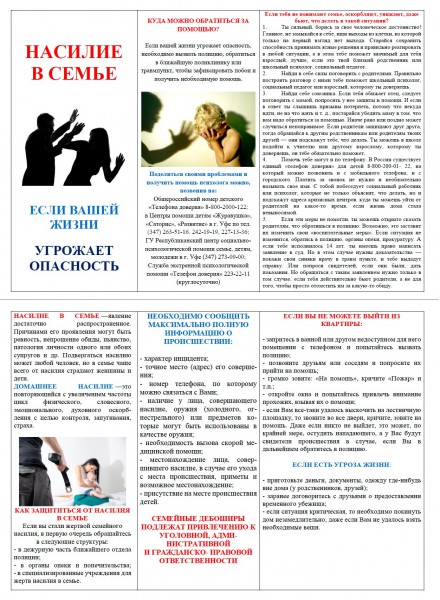 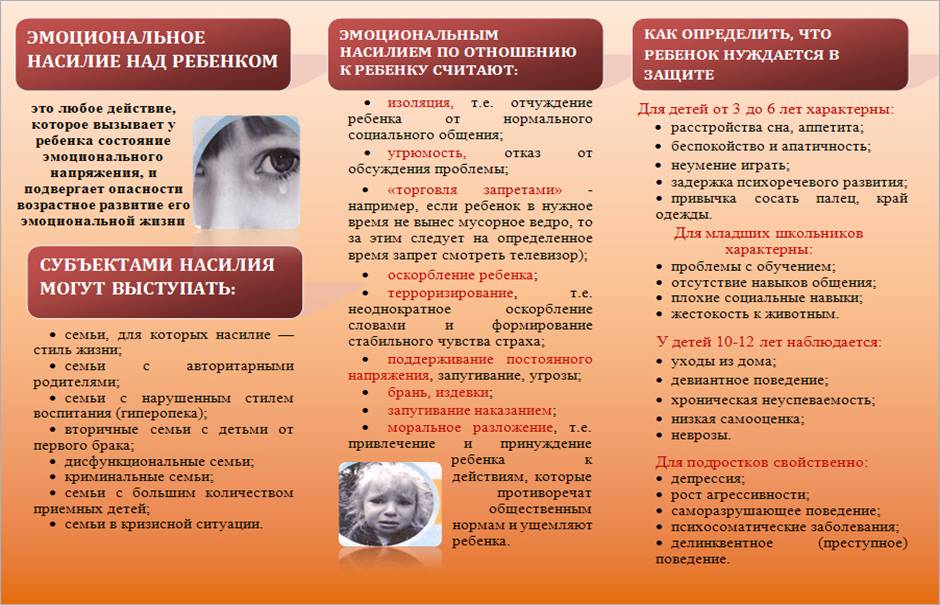 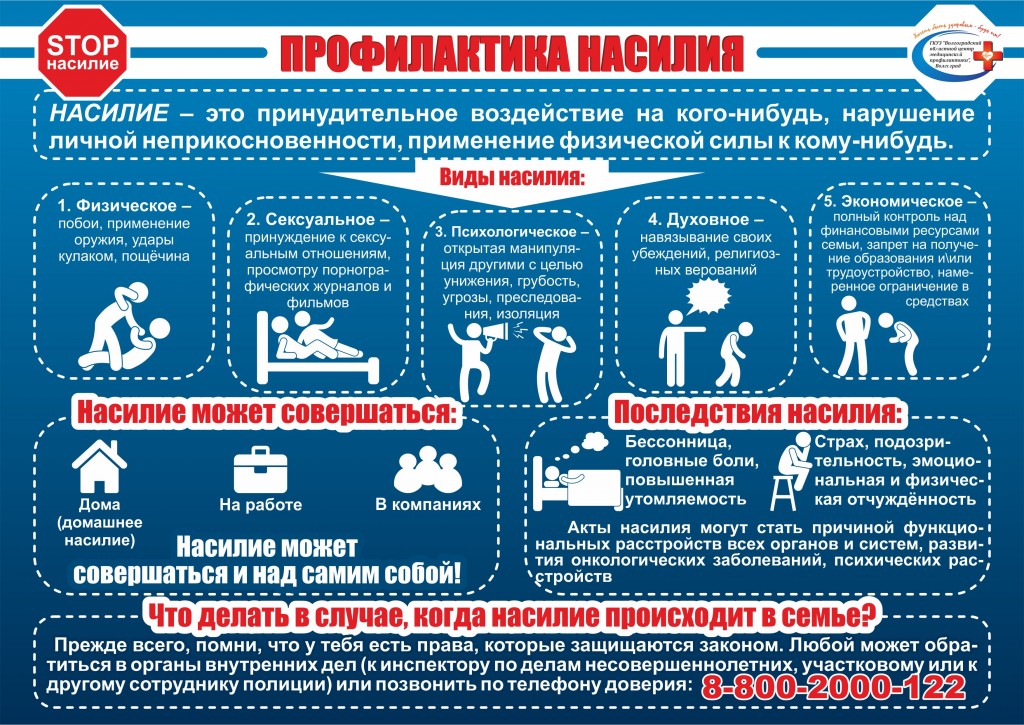 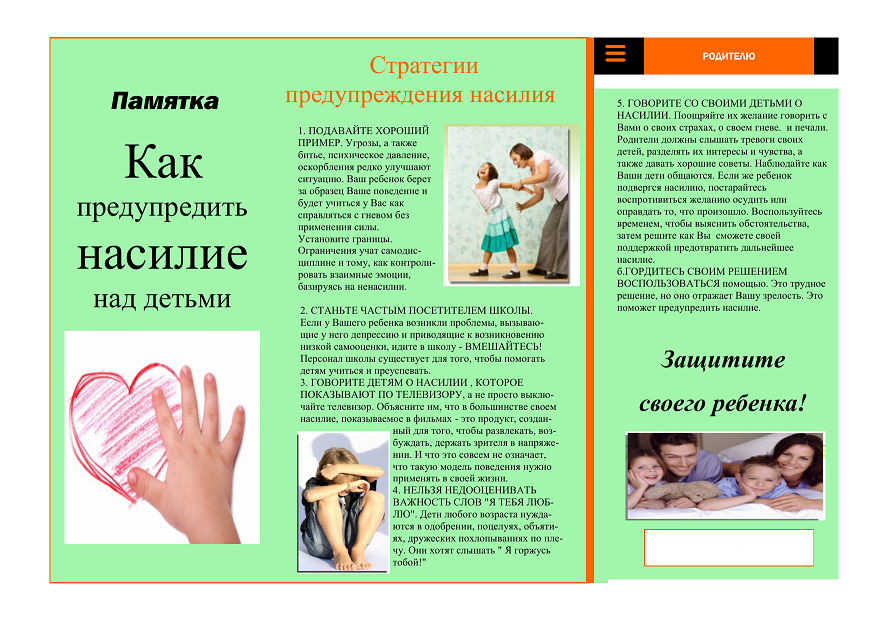 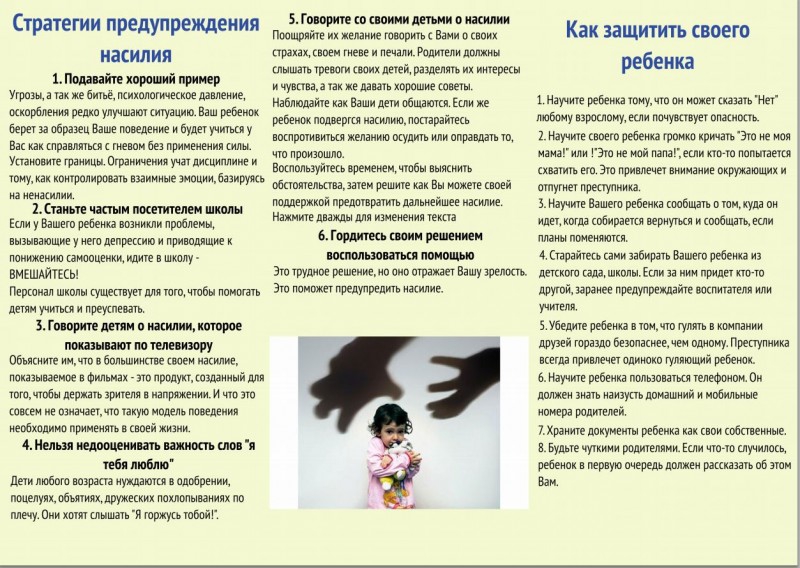 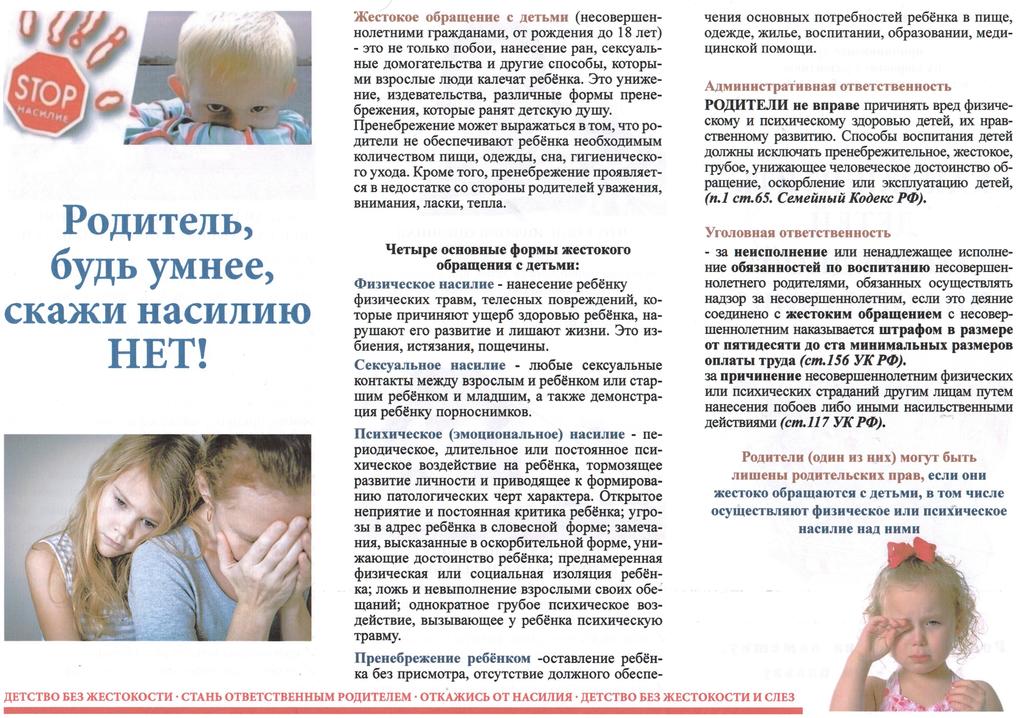 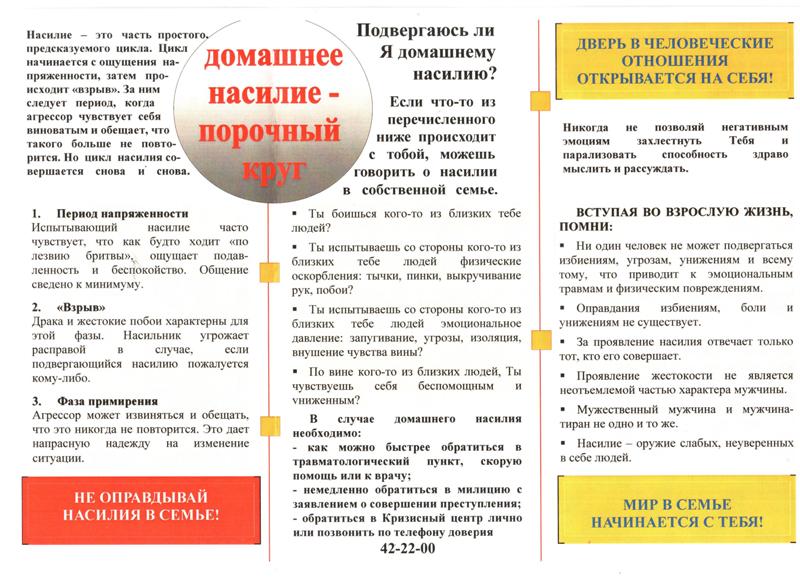 